ANEXA Nr. 5.E 
la procedură
Conținutul-cadru al memoriului de prezentareDenumirea proiectului:REALIZARE RETEA DE CANALIZARE IN COMUNA DRAGOMIRESTI, SAT GEANGOESTI, JUD. DAMBOVITAII. Titular:- numele;Comuna Dragomiresti, judetul Dambovita- adresa poștală:strada: Principala, Nr. 136- numărul de telefon, de fax și adresa de e-mail, adresa paginii de internet;Telefon: 0245. 236 020Fax:  0245. 236 020.Cod poştal: 137210E-mail: primaria@dragomirestidambovita.ro- numele persoanelor de contact:Dl. Vladulescu Dragos, in calitate de Primar al Comunei Dragomiresti, avand urmatoarele date de identificare personala prin: CI, seria ZD, nr. 021210, emisa de SPCLEP Dragomiresti, cu adresa in sat Decindeni, strada Principala,nr. 44, jud. Dambovita;IxI responsabil pentru protecția mediului.III. Descrierea caracteristicilor fizice ale întregului proiect:a) un rezumat al proiectului;Sistemul de colectare apa uzata menajera in Comuna Dragomiresti - Sat Geangoesti si transferul catre o statie de epurare (conform aviz tehnic primit de la Compania de Apa Targoviste Dambovita SA cuprinde:Retea de canalizare avand D 250– 2.809,25 mlRacorduri canalizare- 150 buc Statii de pompare – 2 bucConducta refulare PEHD, D110 de la SP1 – 270 mConducta refulare PEHD, D110 de la SP2 – 580 mSubtraversarea drumurilor pt reteaua de canalizare D250 se va executa prin tub de protectie metalic avand D400, pentru reteaua aditionala avind D160 in tub de protectie metalic avand D250, iar pt conducta de refulare cu D110 in teava metalica avand D200.Pentru tronsoanele 1 si 2 ale DC 116B asfaltat, reteaua de canalizare se va amplasa pe acostament.Pentru tronsoanele 3,4,5 si 10, reteaua de canalizare se va amplasa pe mijlocul unei benzi de circulatie asfaltate pe DC 116B si pe DJ 702D (tr.3 si 10), datorita conditiilor impuse de detinatorul reteleleor de electricitate.Pentru tronsoanele 6,7,8 si 9 ale DC 116B neasfaltat, reteaua de canalizare se va amplasa pe acostament si spatiu verde. SP1 se va amplasa pe acostament in zona asfaltata a DC 116B iar SP2 se va amplasa pe spatiul verde in zona DC 116B neasfaltata, aici spatiul pana la proprietatile private permitand acest lucru.Racordurile se vor realiza pe domeniul public la limita proprietatii si vor cuprinde camine pentru racord si conducta cu diametrul de 160mm din PVC, SN4.Retele de canalizarePentru realizarea conductelor de canalizare s-au prevazut tuburi din PVC. Se recomanda folosirea tuburilor din PVC, pentru realizarea retelelor pe diametre pana in Dn 500 mm, deoarece au caracteristici care le recomanda pentru utilizarea in sisteme de canalizare:sunt inerte la actiunea apei; prezinta siguranta totala referitoare la gradul de toxicitate al materialului conductei; au o rezistenta foarte buna la inghet datorita polimerilor speciali folositi;au caracteristici hidraulice care se mentin constante in timp;demonstreaza insensibilitate la fenomenele de coroziune electrochimica; au durata de viata de 50 ani.Pozarea conductelor din PVC se va face ingropat peste un strat compactat de nisip sau material necoeziv fin, care sa protejeze generatoarea inferioara a conductei. Se va da o atentie deosebita umpluturii si compactarii manuale a transeei in dreptul conductei si 30 cm deasupra ei, utilizandu-se pamantul excavat din care s-au indepartat pietrele si alte corpuri tari. Restul umpluturilor se vor realiza cu compactare mecanica.La stabilirea configuraţiei reţelei de canalizare, s-au avut în vedere următoarele:configurația tramei stradale existente;configuraţia terenului, asigurarea pantelor astfel încât să se asigure, pe cât posibil, viteze corespunzătoare, care să prevină depunerile de materii solide pe radier, diminuând astfel costurile ulterioare de întreţinere ale canalelor;transportul şi evacuarea apelor de canalizare fără să se producă efecte dăunătoare asupra mediului înconjurător, riscuri pentru sănătatea publică sau riscuri pentru personalul care lucrează.În plan, colectoarele precum si conductele de refulare s-au amplasat, dupa caz, în spaţiul cuprins între acostamentul drumului şi limita proprietăţilor (garduri), lângă rigola stradală, in limita spatiului disponibil sau in axul drumului.La pozarea conductelor se va ține seama de celelalte reţele edilitare existente (LES linie electrică subterană de 20 kV, 6kV şi 1 kV; LEA linie electrică aeriană; TC telefonie; telecomunicaţii locale, interne şi internaţionale; gaze naturale de medie presiune şi presiune redusă; apă; etc.).Pe reteaua de canalizare vor fi prevazute constructii anexe:Camine de vizitare si inspectie: accesul în reţeaua de canalizare va fi asigurat la fiecare schimbare de aliniament sau pantă, la capătul tuturor colectoarelor de canalizare, la fiecare intersecţie dintre două sau mai multe canale, prin prevederea de camine de vizitare si inspectie. Camine de racord: Racordarea proprietăţilor la reţeaua de canalizare se va face prin căminelor de racord. Conducta de legatura de la caminul de racord la reteaua de canalizare  se considera cu lungimea medie de 7 m. La terminarea lucrărilor terenurile ocupate temporar vor fi aduse la starea iniţială, respectiv se vor reface drumurile, trotuarele şi spaţiile verzi afectate.In descrierea sistemelor de canalizare sunt prezentate detalii specifice investitiilor propuse pentru retelele de canalizare.Statii de pompare ape uzateStaţiile de pompare apar ca necesare pentru pomparea apelor uzate din diferite puncte ale reţelei de canalizare, acolo unde relieful terenului nu permite scurgerea apelor uzate gravitaţional.Staţiile de pompare prevăzute vor fi amplasate in acostament și numai acolo unde nu este spațiu vor fi prevăzute carosabile. Stațiile de pompare vor fi de tip prefabricat sau din materiale prefabricate executate sub forma unui cuve circulare din material plastic (PAFSIN, PVC, PEID) sau din beton armat, adaptate pentru instalarea în soluri cu pânză freatică.La dimensionarea statiilor de pompare ape uzate sau avut in vedere:echiparea cu pompe submersibile sau cu pompe cu separare de solide;statiile de pompare vor fi complet automatizate, fără personal de supraveghere local si vor fi prevăzute cu sisteme de alarmare la efracție şi incendiu. Automatizarea are rolul de a se asigura controlul simultan al pompelor, alternarea automată a perioadelor de funcţionare a pompelor, pornirea automată după întreruperea accidentală a alimentării cu curent electric, semnalarea avariilor;staţiile de pompare vor fi prevăzute cu instalaţii mecanice de ventilaţie pentru evacuarea gazelor nocive din zona de lucru, pătrunderea aerului proaspăt făcându-se prin golurile lăsate în pereţi şi printr-o instalaţie mobilă de ventilaţie;Asigurarea energiei electrice pentru alimentarea grupurilor de pompare se va realiza cu ajutorul unui branșament electric de la rețeaua electrică din zonă.Pentru cazul avariilor prin caderea energiei electrice, pentru fiecare aglomerare, operatorul va fi dotat cu un generator electric mobil, de capacitatea celei mai mari stații de pompare din sistemul de canalizare al aglomerari respective.Statiile de pompare apa uzata sunt proiectate sa functioneze in mod automatizat. Pompele vor funcţiona automatizat, corelat cu nivelul apelor din bazinul de aspirație, comenzile de oprire-pornire se vor face prin senzori de nivel. Acestea vor funcţiona telesemnalizat, cu transmiterea datelor la dispecerul operatorului reţelei prin sistem GSM. Fiecare staţie de pompare va fi prevăzută cu aparatură de măsură şi control a funcţionării pompei constând din: manometru pentru măsurarea presiunii de refulare ;aparatură electrică necesară supravegherii funcţionării pompelor (senzori de nivel, semnalizare acustică etc.);Pentru controlul debitului, cât și pentru monitorizarea infiltrațiilor în sistemul de apă uzată pompată pe conducta de refulare, se va monta un debitmetru.In descrierea sistemelor de canalizare sunt prezentate detalii specifice investitiilor propuse pentru statiile de pompare.Conducte de refulareConductele de refulare sunt prevăzute din tuburi PEID (SDR17, PE100), cu diametrul minim De 90 mm. Lcrari speciale (traversari) pe retelele de canalizare si conductele de refulare Pe traseul retelelor de canalizare sau al conductelor de refulare sunt necesare sub/supratraversari de drumuri si cursuri de apa:Subtraversările vor fi pozate la adâncime de minim 1,5 m în axul drumului sau sub talvegul viroagei și vor fi prevăzute cu cămine de vizitare poziționate de o parte și de alta a drumului subtraversat precum și cu țeavă de protecție din oțel conform STAS 9312-87. Subtraversările s-au propus a fi realizate prin foraj orizontal, perpendicular pe axul drumului sau al viroagei, la adâncimea minimă de 1,50m. Supratraversarile, prevazute pentru conductele de refulare, se vor sprijinii pe estacade sau console metalice. Pe zona traversării, conductele de refulare, vor fi  protejate cu tuburi metaliceb) valoarea investiției;c) perioada de implementare propusă;Perioada de implementare a proiectului conform graficului de realizare a investitiei este 12 luni, aferente lucrarilor de executie. d) planșe reprezentând limitele amplasamentului proiectului, inclusiv orice suprafață de teren solicitată pentru a fi folosită temporar (planuri de situație și amplasamente);Anexate la prezentul conform borderou de piese desenate:Plan de incadrare in zona                                           scara 1:2000         PIZ-01-PIZ-02Plan de situatie				   	        scara 1:500	      PS-01 – PS-08e) o descriere a caracteristicilor fizice ale întregului proiect, formele fizice ale proiectului (planuri, clădiri, alte structuri, materiale de construcție și altele).Se prezintă elementele specifice caracteristice proiectului propus:- profilul și capacitățile de producție;- descrierea instalației și a fluxurilor tehnologice existente pe amplasament (după caz);Nu este cazul.- descrierea proceselor de producție ale proiectului propus, în funcție de specificul investiției, produse și subproduse obținute, mărimea, capacitatea;Lucrarile proiectate in prezenta documentatie, in conformitate cu HG nr. 766/21.11.1997, se incadreaza in categoria C de importanta, adica lucrari de importanta normală.Lucrările propuse constau în:Retea de canalizare din PVC avand D250- 2.809,25 mRacorduri la retea canalizare D160- 150 bucStatii pompare apa uzata- 2 bucVarianta constructiva de realizare a investitiei Racordurile se vor realiza in 4 moduri:- Direct in condcuta de canalizare - Direct in caminul de canalizare - Prin cumularea mai multor racorduri (max 7) – retea aditionala si realizarea unei subtraversari cu racordare direct in colectorul principal- Prin cumularea mai multor racorduri (max 7) -retea aditionala si realizarea unei subtraversari cu racordare direct in caminul de canalizare de pe reteaua principala- echiparea și dotarea specifică funcțiunii propuse.- materiile prime, energia și combustibilii utilizați, cu modul de asigurare a acestora;Toate materialele care se vor utiliza atit la constructia cit si la intretinera investitiilor din prezentul proiect, nu sint periculoase pentru sanatate oamenilor, daca acestea sint fabricate si puse in opera in conformitate cu certificatele de calitate si conformitate precum si daca se respecta intocmai prevederile privind protectia muncii sau instructiunile date de fabricant in conformitate cu legislatia nationala. - racordarea la rețelele utilitare existente în zonă;Nu este cazul.- descrierea lucrărilor de refacere a amplasamentului în zona afectată de execuția investiției;Toate deseurile materiale vor fi evacuate din santier si depoziate corect, conform legislatiei Romanesti/UE.La finalizarea lucrărilor, Constructorul trebuie să elimine de pe şantier toate materialele şi echipamentele care nu fac parte din lucrările permanente, inclusiv toate facilităţile temporare, panourile, gardurile, barăcile şi să lase constructia şi întreaga zona în condiţii de siguranţă şi curăţenie.- căi noi de acces sau schimbări ale celor existente;Nu este cazul.- resursele naturale folosite în construcție și funcționare;BalastPiatra spartaNisipcribluri- metode folosite în construcție/demolare;- consolidarea elementelor, subansamblurilor sau a ansamblului structural;- protejarea, repararea elementelor nestructurale;- intervenţii de protejare/conservare a elementelor naturale şi antropice existente valoroase, după caz;- demolarea parţială a unor elemente structurale/ nestructurale, cu/fără modificarea configuraţiei şi/sau a funcţiunii existente;- introducerea unor elemente structurale/nestructurale suplimentare;- planul de execuție, cuprinzând faza de construcție, punerea în funcțiune, exploatare, refacere și folosire ulterioară;- relația cu alte proiecte existente sau planificate;Structurile institutionale implicate in proiect sunt Primaria Dragomiresti ca investitior si locuitorii satului  Geangoesti ca beneficiari directi.- detalii privind alternativele care au fost luate în considerare;Scenariul 1:Scenariul 1 este considerat a fi varianta de investitii ce presupune integrarea investitiei pt localitatea Geangoesti in cadrul unui proiect mai amplu conform aviz primit de la CATD.	In acest caz, investitia consta in realizarea urmatoarelor:Retea de canalizare avand D 250– 2.809,25 mlRacorduri canalizare- 150 bucStatii de pompare – 2 bucConducta refulare PEHD, D110 de la SP1 – 270 mConducta refulare PEHD, D110 de la SP2 – 580 mApa uzata menajera colectata din localitatea Geangoesti va fi deversata gravitational in C31ex, la intersectia DC 116A cu DJ 702D din Geangoesti , acesta fiind caminul de capat al retelei de canalizare spre sat Mogosesti si ulterior catre CM270 in localitatea Viisoara comuna Ulmi, urmand a se pompa/deversa catre SEAU Targoviste conform aviz CATD.In cadrul retelei propusa pentru satul Geangoesti, apa uzata menajera din partea de nord al loc. Geangoesti va fi pompata prin intermediul SP1 in caminul propus C13, iar din partea sudica a loc. Geangoesti va fi pompata prin intermediul statiei de pompare SP2 catre caminul propus C37.Scenariul 2:Scenariul 2 este considerat a fi varianta de investitii ce presupune executia unui sistem centralizat de colectare si tratare a apelor uzate menajere pt localitatile Geangoesti si Mogosesti si va cuprinde:Retea de canalizare avand D 250– 2.809,25 mlRacorduri canalizare- 150 bucStatii de pompare – 1 bucConducta refulare PEHD, D110 de la SP1 – 270 mStatie de epurare – 1 bucDin punct de vedere tehnic, desi scenariile propuse aduc aproximativ acelasi rezultat, consideram, dat fiind usurinta in implementare, scenariul 1 ca fiind mai bun din punct de vedere economic si tehnic, intrucat costurile de operare, precum si costurile investitiei sunt mult mai mici, fara a exista vreun dezavantaj din punct de vedere tehnic sau al materialelor utilizate.- alte activități care pot apărea ca urmare a proiectului (de exemplu, extragerea de agregate, asigurarea unor noi surse de apă, surse sau linii de transport al energiei, creșterea numărului de locuințe, eliminarea apelor uzate și a deșeurilor);Se va avea in vedere Îndepărtarea imediată a deşeurilor rezultate din execuţia obiectivelor proiectate;Toate deseurile materiale vor fi evacuate din santier si depoziate corect, conform legislatiei Romanesti/UE.- alte autorizații cerute pentru proiect.Conform cerintelor prevazute in CU nr 187 din 11.10.2021, anexat la prezentul memoriu.IV. Descrierea lucrărilor de demolare necesare:- planul de execuție a lucrărilor de demolare, de refacere și folosire ulterioară a terenului;- descrierea lucrărilor de refacere a amplasamentului;- căi noi de acces sau schimbări ale celor existente, după caz;- metode folosite în demolare;Se va adopta demolarea parţială a unor elemente structurale/ nestructurale, cu/fără modificarea configuraţiei şi/sau a funcţiunii existente prin scarificare si ulterior refacerea terasamentului cu materiale noi si de calitatea necesara implementarii proiectului;- detalii privind alternativele care au fost luate în considerare;- alte activități care pot apărea ca urmare a demolării (de exemplu, eliminarea deșeurilor).Se va avea in vedere Îndepărtarea imediată a deşeurilor rezultate din execuţia obiectivelor proiectate;Toate deseurile materiale vor fi evacuate din santier si depoziate corect, conform legislatiei Romanesti/UEV. Descrierea amplasării proiectului:- distanța față de granițe pentru proiectele care cad sub incidența Convenției privind evaluarea impactului asupra mediului în context transfrontieră, adoptată la Espoo la 25 februarie 1991, ratificată prin Legea nr. 22/2001, cu completările ulterioare;Amplasamentul ce urmeaza a fi ocupat de lucrarile proiectate apartine in intregime domeniului public al comunei Dragomiresti din judetul Dimbovita, satele Mogosesti si Geangoesti.Distanta cea mai mica fata de cea mai apropiata arie protejata este de cca 7000m pe directia Sud-Est fata de aria protejata „Lacurile de pe valea Ilfovului”, din judetul Dambovita.- localizarea amplasamentului în raport cu patrimoniul cultural potrivit Listei monumentelor istorice, actualizată, aprobată prin Ordinul ministrului culturii și cultelor nr. 2.314/2004, cu modificările ulterioare, și Repertoriului arheologic național prevăzut de Ordonanța Guvernului nr. 43/2000 privind protecția patrimoniului arheologic și declararea unor situri arheologice ca zone de interes național, republicată, cu modificările și completările ulterioare;Nu este cazul.- hărți, fotografii ale amplasamentului care pot oferi informații privind caracteristicile fizice ale mediului, atât naturale, cât și artificiale, și alte informații privind: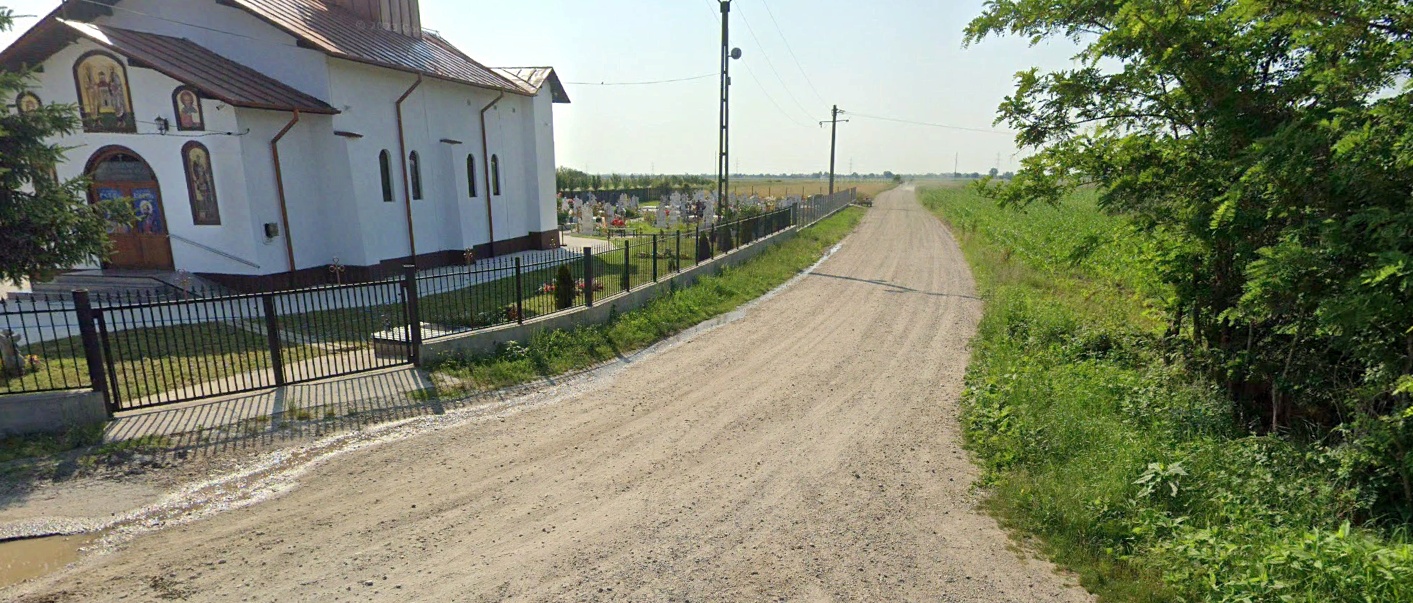 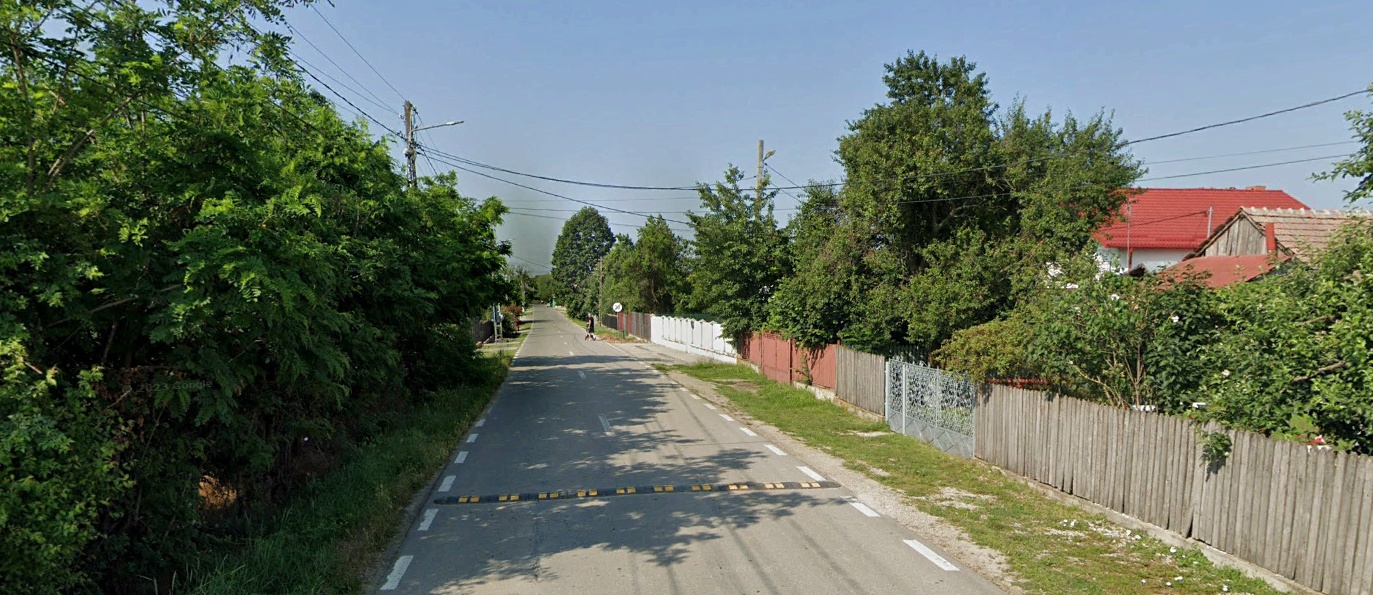 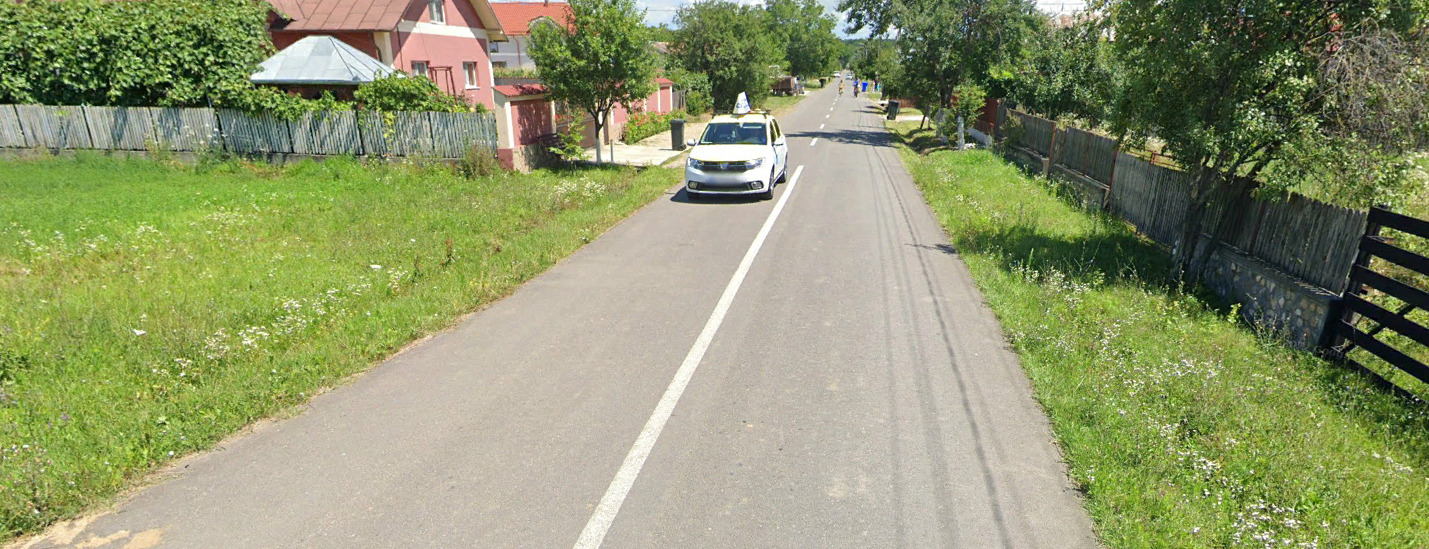 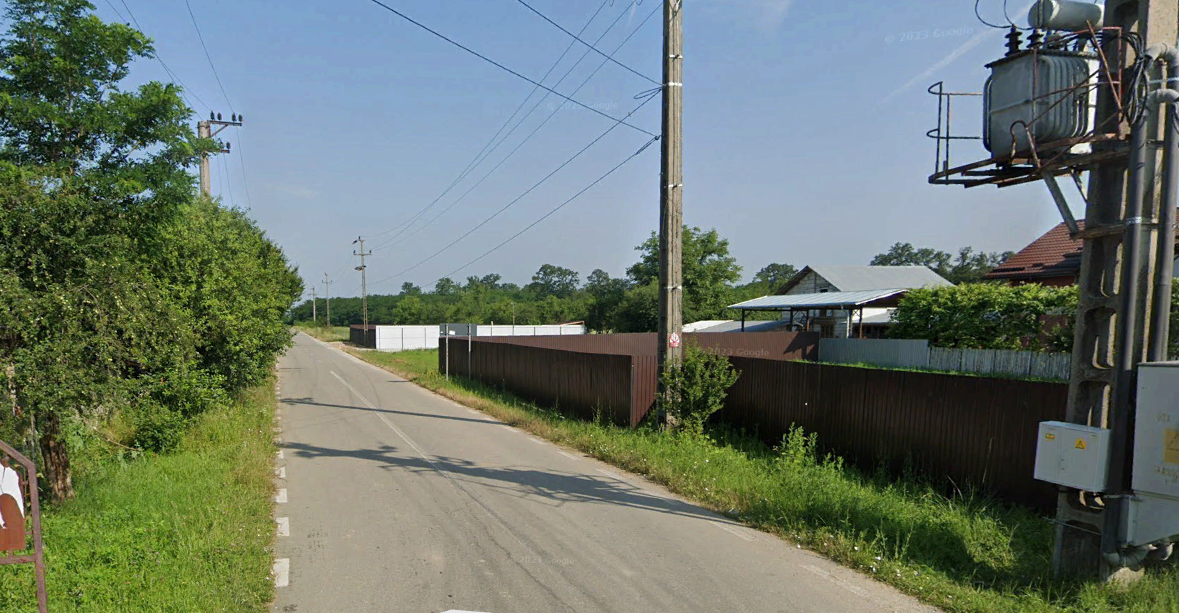  folosințele actuale și planificate ale terenului atât pe amplasament, cât și pe zone adiacente acestuia; Amplasamentul ce urmeaza a fi ocupat de lucrarile proiectate apartine in intregime domeniului public al comunei Dragomiresti din judetul Dimbovita, satele Mogosesti si Geangoesti, nefiind cazul de exproprieri. politici de zonare și de folosire a terenului; arealele sensibile;- coordonatele geografice ale amplasamentului proiectului, care vor fi prezentate sub formă de vector în format digital cu referință geografică, în sistem de proiecție națională Stereo 1970;tabel coordonate- detalii privind orice variantă de amplasament care a fost luată în considerare.VI. Descrierea tuturor efectelor semnificative posibile asupra mediului ale proiectului, în limita informațiilor disponibile:A. Surse de poluanți și instalații pentru reținerea, evacuarea și dispersia poluanților în mediu:a) protecția calității apelor:- sursele de poluanți pentru ape, locul de evacuare sau emisarul;In perioada de executie a lucrarilor propuse, principalele surse de poluare pentru ape sunt reprezentate de lucrarile de realizare a sistemului de canalizare, organizarea de santier, traficul utilajelor si mijloacelor de transport. Impactul asupra componentei de mediu apa in etapa de realizare a investitiei este nesemnificativ si temporar.Sursele de poluare pe timpul executiei pot fi:organizarea de santier, prin apele uzate menajere provenite de la grupurile sanitare si cantine si apele meteorice care spala platformele organizarii de santier si suprafetele fronturilor de lucru si care indirect pot ajunge in cursurile de apa;lucrarile desfasurate in fronturile de lucru (sapaturile, terasamentele, manipularea si punerea in opera a materialelor de constructii si traficul utilajelor si mijloacelor de transport) sunt generatoare de noxe si pulberi care, pot fi „spalate” de precipitatii si antrenate in santuri, rigole, pe terenurile invecinate sau chiar in sistemul de canalizare existent, sub forma de ape pluviale „contaminate”;depozitarea necorespunzatoare, uneori pe termen lung a deseurilor rezultate in perioada de executie;depozitarea in conditii necorespunzatoare a materiilor prime, materialelor si combustibililor utilizati pentru functionarea masinilor si utilajelor folosite la realizarea lucrarilor de constructie;intretinerea necorespunzatoare a utilajelor folosite la realizarea lucrarilor propuse;utilajele si mijloacele de transport ale santierului prin pierderi accidentale de materiale, combustibili, uleiuri si lubrifianti; traficul utilajelor de constructii si al vehiculelor de transport;In perioada de executie, pentru colectarea apelor uzate generate in organizarea de santier se recomanda prevederea unui sistem de colectare a apelor uzate menajere de la grupurile sanitare si evacuarea lor in bazine ecologice, vidanjabile periodic.Lucrarile de executie se vor realiza conform prevederilor legislatiei in vigoare.Organizarile de santier nu vor fi amplasate in situri Natura 2000, sau in vecinatatea forajelor de alimentare cu apa si a cursurilor de apa, astfel asigurandu-se prevenirea si minimizarea impactului asupra corpurilor de apa de suprafata si subterane.Sursele potentiale de poluare a apei in perioada de operare, pot fi:consum suplimentar de resurse prin supraexploatarea surselor de apa din cauza unor debite de captare necesare mai mari decat cele proiectate initial;activitatile igienico – sanitare ale personalului;activitatile de igienizare si intretinere a spatiilor din incinta cladirilor aferente obiectivelor proiectului;activitatile de intretinere/spalare a drumurilor de acces si a platformelor betonate;activitatile de intretinere a retelelor;avariile aparute pe retelele de canalizare si/sau in statiile de epurare;functionarea improprie a statiilor de epurare;pierderi accidentale de namol, in timpul transportarii acestuia spre valorificare;interventiile in caz de avarii, fie prin scurgeri accidentale de la echipamentele si utilajele folosite la interventii, fie din depozitarea necorespunzatoare a deseurilor rezultate din interventii.In perioada de operare, in cazul in care tehnologia este exploatata corespunzator, infrastructura de canal nu va produce poluari care sa afecteze factorii de mediu: sol, ape de suprafata sau subterane. S-a adoptat o schema tehnologica moderna de epurare, iar deseurile rezultate ca urmare a procesului tehnologic (namol si apa de spalare de la filtre) sunt recuperate, apa de spalare nemaifiind descarcata in emisar.Atat in perioada de executie a lucrarilor cat si in perioada de operare, apele pluviale care rezulta de pe acoperisurile cladirilor, de pe drumurile de acces si de pe platformele betonate din incinta obiectivelor vor fi colectate prin intermediul retelelor interne de colectare ape pluviale, care deservesc fiecare amplasament si descarcate in reteaua de canalizare.- stațiile și instalațiile de epurare sau de preepurare a apelor uzate prevăzute;Protectia calitatii apelor este unul din scopurile prezentului proiect iar reabilitarea si extinderea statiilor de epurare constituie modul de rezolvare a acestui deziderat. Dotarile prevazute in scopul protectiei calitatii apelor subterane si de suprafata, pentru perioada de executie sunt urmatoarele:platforme/spatii special amenajate pentru depozitarea materialelor de constructie si a deseurilor rezultate in aceasta etapa;vehicule si echipamente de lucru curate, functionale, verificate tehnic, fara probleme sau defectiuni generatoare de scurgeri/pierderi de substante poluante (uleiuri, carburanti) sau de noxe atmosferice;suprafete si containere/recipiente conforme, fara fisuri/avarii/deficiente, din materiale adecvate si etichetate conform, special prevazute pentru aprovizionarea cu substante considerate periculoase, astfel incat sa se reduca riscul contaminarii accidentale a apei subterane si de suprafata;grupuri sanitare ecologice pentru organizarile de santier;suprafete special amenajate pentru stationarea utilajelor, echipamentelor si vehiculelor utilizate in etapa de constructii montaj, in cadrul oragnizarilor de santier, la distante considerabile de cursurile de apa si de ariile protejate.Dotarile prevazute in scopul protectiei calitatii apelor subterane si de suprafata, in perioada de operare, constau in:Sistem SCADA (existent la SEAU Targoviste) de monitorizare si avertizare in caz de functionare defectuoasa, avarii sau situatii de urgenta aparute in cadrul sistemelor de alimentare cu apa si a sistemelor de canalizare;Laborator pentru monitorizarea influentilor si efluentilor din SEAU (existenta - SEAU Targoviste);Materiale de interventie rapida in caz de poluari accidentale;Delimitarea zonelor de protectie sanitara din jurul captarilor de apa si al statiilor de tratare;platforme betonate pentru depozitarea namolului rezultat de la epurarea apelor uzate;conducte ale sistemelor de canalizare din materiale de calitate, cu un grad ridicat de rezistenta, flexibilitate, siguranta si securitate pentru mediu si sanatatea umana; b) protecția aerului:- sursele de poluanți pentru aer, poluanți, inclusiv surse de mirosuri;Principalele surse de poluare a aerului in perioada executiei lucrarilor pot fi reprezentate de:Manevrarea pamantului, a materiilor si materialelor (lucrarile de sapaturi, umpluturi, terasamente) – poluanti principali: particule;Utilajele si vehiculele folosite in faza de executie;Lucrarile de constructii-montaj;Manevarea deseurilor din constructii;Eroziunea eoliana.Poluantii generati de aceste surse sunt in principal: pulberi, gaze de esapament, COV. Aria de manifestare a acestor surse corespunde exclusiv zonelor de realizare a lucrarilor.Operatiunile de manevrare a pamanturilor, care se constituie in surse de impurificare a atmosferei, sunt reprezentate de:Sapaturi pentru decopertarea stratului vegetal, executarea santurilor necesare pozarii conductelor de canalizare, a caminelor de vizitare, a statiilor de pompare.Umpluturi in cazul asternerii si imprastierii stratului drenant din balast, aplicarea stratului de nisip si de piatra sparta.Poluantii atmosferici caracteristici lucrarilor de terasamente sunt particulele de provenienta naturala (praf terestru) emise in timpul manevrarii pamantului si prin eroziunea eoliana de pe solul descoperit.Manipularea si punerea in opera a materialelor de constructii (beton, pamant, balast etc.) determina emisii specifice fiecarui tip de material si fiecarei operatii de constructie. Se pot produce pierderi accidentale de materiale, combustibili, uleiuri din masinile si utilajele santierului.Traficul greu, specific santierului, determina diverse emisii de substante poluante in atmosfera (NOx, CO, SOx, particule in suspensie etc). De asemenea, vor fi si particule  rezultate prin frecare si uzura (din calea de rulare, din pneuri). Atmosfera este spalata de ploi, astfel incat poluantii din aer sunt transferati in ceilalti factori de mediu (apa de suprafata si subterana, sol etc).Utilajele de constructie functioneaza cu motoare Diesel, gazele de esapament evacuate in atmosfera continand intregul complex de poluanti specific arderii interne a motorinei: oxizi de azot (NOX), compusi organici volatili nonmetanici (COVnm), metan (CH4), oxizi de carbon (CO, CO2), amoniac (NH3), particule cu metale grele (Cd, Cu, Cr, Ni, Se, Zn), hidrocarburi aromatice policiclice (HAP), bioxid de sulf (SO2);Lucrarile ce constructii-montaj, inclusiv operatiunile de sudura, vopsire, genereaza noxe sub forma de particule, NOx, CO si COV;Manevrarea deseurilor din constructii genereaza particule, la fel si eroziunea eoliana favorizata de desfasurarea lucrarilor.Sursele de poluare a aerului caracteristice perioadei de operare a obiectivelor din cadrul sistemelor de canalizare sunt in principal: Sursele punctuale, stationare, de ardere a gazelor naturale (centrale termice proprii existente);Surse mobile de ardere reprezentate de parcul auto propriu;Manipularea necorespunzatoare a recipientelor de stocare si a echipamentelor de dozare a clorului din statiile de tratare a apei pentru potabilizare;Deteriorarea echipamentelor din statiile de pompare ape uzate;Avarii sau functionarea defectuoasa a statiilor de epurare;Posibil, platformele de depozitare a namolului deshidratat,.Poluantii caracteristici arderii gazelor naturale in surse stationare sunt: NOx, SO2, CO, CO2, particule cu continut de metale, compusi organici volatili si condensabili. Poluantii caracteristici surselor mobile, sunt: poluanti rezultati din arderea combustibililor fosili in surse mobile: oxizi de sulf, oxizi de azot (inclusiv protoxid de azot), dioxid de carbon, monoxid de carbon, metan, compusi organici volatili nemetanici, particule (PM10 si PM2,5), metale (Pb, Cd, Cr, Cu, Ni, Se, Zn), amoniac, hidrocarburi aromatice policiclice; alti poluanti decat cei din gazele de esapament: particule cu continut de substante organice si de metale, generate de uzura franelor si a pneurilor.Deteriorarea/avarierea echipamentelor din SPAU si SEAU pot conduce, in prima etapa, la emisii de CO, NOx, H2S si NH3, cele din urma cu impact negativ olfactiv.- instalațiile pentru reținerea și dispersia poluanților în atmosferă;In perioada de executie, sursele de poluare asociate activitatilor desfasurate sunt surse de suprafata, libere, deschise si au cu totul alte particularitati decat sursele aferente unor activitati industriale sau asemanatoare, nu se poate pune problema unor instalatii de captare - epurare - evacuare in atmosfera a aerului impurificat/gazelor reziduale. Functionarea acestor surse va fi intermitenta, in functie de programul de lucru si de graficul lucrarilor. Dupa finalizarea lucrarilor de constructie, sursele de poluare mentionate mai sus se vor reduce semnificativ.Lucrarile organizarii de santier vor fi corect concepute si executate, cu dotari moderne care sa reduca emisia de noxe in aer, apa si pe sol. Concentrarea lor intr-un singur amplasament este benefica, diminuand zonele de impact si favorizand o exploatare controlata si corecta.In  perioada  de  constructie  se  vor  respecta   prevederile  Legii  104/2011  privind  calitatea  aerului inconjurator referitor la obligatia utilizatorilor de surse mobile de a asigura incadrarea in limitele de emisie  stabilite  pentru  fiecare  tip  specific  de  sursa,  precum  si  sa  le  supuna  inspectiilor  tehnice conform prevederilor legislatiei in vigoare.Se recomanda urmatoarele dotari pentru perioada de executie:amenajarea de platforme speciale pentru depozitarea materialelor, a utilajelor si deseurilor;utilaje , echipamente si mijloace de transport moderne, in stare tehnica buna, fara emisii de noxe peste limitele  maxime admise; utilizarea unor mijloace de transport asigurate (prevazute cu prelate), astfel incat sa nu existe pierderi de materiale, mai ales in cazul celor cu o granulometrie fina;utilizarea de betoane preparate in statii specializate, pregatite pentru a fi puse direct in lucru, evitandu-se/reducandu-se manevrarea de materiale de constructie pulverulente in amplasamente;In perioada de operare, se asigura retinerea poluantilor atmosferici dupa cum urmeaza perimetrul statiilor de pompare va fi plantat cu perdea vegetala - bariere verzi formate din arbori si arbusti pentru retinerea si impiedicarea dispersiei poluantilor in atmosfera;Cai de rulare ocolitoare, pentru evitarea    traversarii  zonelor urbane si utilizarea traseelor  alternative;c) protecția împotriva zgomotului și vibrațiilor:- sursele de zgomot și de vibrații;Sursele de zgomot si de vibratiiPentru o prezentare corecta a diferitelor aspecte legate de zgomotul produs de diferite instalatii, trebuie avute in vedere trei niveluri de observare:Zgomot de sursaZgomot de camp apropiatZgomot de camp indepartatFiecaruia din cele trei niveluri de observare ii corespund caracteristici proprii.In cazul zgomotului la sursa studiul fiecarui echipament se face separat si se presupune plasat in camp liber. Aceasta faza a studiului permite cunoasterea caracteristicilor intrinseci ale sursei, independent de ambianta ei de lucru.Masurile de zgomot la sursa sunt indispensabile atat pentru compararea nivelurilor sonore ale utilajelor din aceeasi categorie, cat si pentru a avea o informatie privitoare la puterile acustice ale diferitelor categorii de utilaje.In cazul zgomotului in camp deschis apropiat, se tine seama de faptul ca fiecare utilaj este amplasat intr-o ambianta ce-i poate schimba caracteristicile acustice.In acest caz, intereseaza nivelul acustic obtinut la distante cuprinse intre cativa metri si cateva zeci de metri fata de sursa.Pentru a avea sens, valoarea de presiune acustica inscrisa trebuie sa fie insotita de distanta la care s-a efectuat masurarea.Fata de situatia in care sunt indeplinite conditiile de camp liber, acest nivel de presiune acustica poate fi amplificat in vecinatatea sursei (reflexii) sau atenuat prin prezenta de ecrane naturale sau artificiale intre sursa si punctul de masura.Deoarece masuratorile in camp apropiat sunt efectuate la o anumita distanta de utilaje, este evident ca in majoritatea situatiilor zgomotul in camp apropiat reprezinta, de fapt, zgomotul unui grup de utilaje si mai rar al unui utilaj izolat.Daca in cazul primelor doua niveluri de observare caracteristicele acustice sunt strans legate de natura utilajelor si de dispunerea lor, zgomotul in camp indepartat, adica la cateva sute de metri de sursa, depinde in mare masura de factori externi suplimentari cum ar fi:Fenomene meteorologice si in particular: viteza si directia vantului, gradientul de temperatura si de vant;Absorbtia mai mult sau mai putin importanta a undelor acustice de catre sol, fenomen denumit „efect de sol”;Absorbtia in aer, dependenta de presiune, temperatura, umiditatea relativa, componenta spectrala a zgomotului;Topografia terenului;Vegetatia.La acest nivel de observare constatarile privind zgomotul se refera, in general, la intregul obiectiv analizat.Din cele de mai sus rezulta o anumita dificultate in aprecierea poluarii sonore in zona unui front de lucru.Totusi pornind de la valorile nivelurilor de putere acustica ale principalelor utilaje folosite si numarul acestora intr-un anumit front de lucru, se pot face unele aprecieri privind nivelurile de zgomot si distantele la care acestea se inregistreaza.Utilajele folosite si puteri acustice asociate:buldozere			Lw  115 dB(A)incarcatoare Wolla		Lw  112 dB(A)excavatoare			Lw  117 dB(A)screpere			Lw  110 dB(A)autogredere			Lw  112 dB(A)compactoare			Lw  105 dB(A)finisoare			Lw  115 dB(A)basculante			Lw  107 dB(A)Suplimentar impactului acustic, utilajele de constructie, cu mase proprii mari, prin deplasarile lor sau prin activitatea in punctele de lucru, constituie surse de vibratii.In perioada de executie pentru realizarea diferitelor categorii de lucrari (excavatii, sapaturi etc.) se vor folosi o serie de utilaje de constructie motocompresor, macara, incarcator, buldozer, pompa beton, autobetoniere, autobasculante, excavator etc) si mijloace de transport (al materiilor prime si materialelor, al fortei de munca si al deseurilor rezultate din executia lucrarilor), reprezentate in principal de basculante/vehicule grele, de mare tonaj.Ca surse suplimentare de zgomot in perioada de executie a proiectului, pot fi amintite traficul rutier si activitatile existente care se desfasoara in vecinatatea fronturilor de lucru.Locuitorii din proximitatea strazilor pe care se vor efectua lucrarile, vor suporta impactul negativ in perioada de executie. Referitor la traseele mijloacelor de transport, se vor folosi drumurile existente din zona, inclusiv unele sectoare din localitati ale acestor drumuri.In perioada de operare, principalele surse de zgomot si vibratii sunt reprezentata de: statiile de pompare, amplasate in gospodariile de apa, statiile de repompare amplasate pe traseul retelei de distributie, statiile de pompare ape uzate de pe traseul retelei de canalizare; traficul vehiculelor care asigura mentenanta si interventiile in caz de avarii si lucrarile de interventii.Amenajarile si dotarile pentru protectia impotriva zgomotului si vibratiilorIn timpul executiei lucrarilor, se vor avea in vedere urmatoarele dotari de protectie impotriva zgomotului si vibratiilorpentru amplasamentele din vecinatatea zonelor rezidentiale sau a siturilor Natura 2000, vor fi prevazute, unde este posibil, panouri fonoabsorbante mobile, care sa poata fi deplasate de-a lungul fronturilor de lucru;dotarea utilajelor si mijloacelor de transport cu echipamente de reducere a zgomotului si vibratiilor (ex. amortizoare de zgomot si vibratii performante, tobe de esapament eficiente, etc.);folosirea de utilaje si mijloace de transport cu puteri acustice similare celor admise conform prevederilor HG nr. 1756/2006 privind limitarea nivelului emisiilor de zgomot in mediu produs de echipamente destinate utilizarii in exteriorul cladirilor;etapizarea lucrarilor, astfel incat sa se evite utilizarea unui numar mare de utilaje, simultan;Impactul resimtit de locuitorii zonelor afectate de lucrarile proiectului va fi redus prin respectarea unui grafic de executie si al unui orar strict al perioadelor de lucru si al orelor de liniste, impuse constructorului prin Normele de Lucru.  Zgomotul si vibratiile produse pe timpul perioadei de executie se vor incadra in limitele normale cuprinse in STAS 10009-1988. Echipamentele electromecanice si pompele din incinta statiilor de pompare vor fi corect montate, in conformitate cu manualele tehnice ale producatorilor, astfel ca, in exploatare, se estimeaza ca investitiile propuse nu vor genera zgomot si vibratii peste limitele legale, impactul fiind nesemnificativ.Din masuratorile efectuate pentru activitati similare, nivelul zgomotului in zona utilajelor la distante de 10 – 15 m prezinta urmatoarele valori:60 -115 dB – zona de actiune a mijloacelor auto (basculante, cisterne, etc.);70 - 85 dB – zona de actiune a buldozerului;80 - 125 dB – zona de actiune a ciocanului peneumatic si picamer;70 - 75 dB – zona de actiune a incarcatorului frontal.Activitatile specifice organizarii de santier se vor incadra ca fiind locuri de munca in spatiu deschis, si se vor raporta la limitele admise conform prevederilor Normelor de Protectie a Muncii, care prevad ca limita maxima admisa la locurile de munca cu solicitare neuropsihica si psihosenzoriala normala a atentiei un nivel acustic echivalent continuu pe saptamana de lucru de 90 dB. La aceasta valoare se adauga o corectie de 10 dB in cazul zgomotelor impulsive (impulsuri de amplitudini sensibil egale).Pentru etapa de operare, sursele principale de zgomot vor fi reprezentate de echipamentele care au subansamble in miscare: pompe de diferite capacitati, compresoare sau motoare electrice si termice, generatoare electrice. Reducerea nivelului de zgomot se va realiza mai ales prin montarea acestor echipamente in incinte inchise. Echipamentele electromecanice si pompele din incinta statiilor de pompare vor fi corect montate, in conformitate cu manualul tehnic al producatorului, astfel ca, in exploatare , se estimeaza ca investitiile propuse nu vor genera zgomot si vibratii peste limitele legale, producand un impact nesemnificativ.- amenajările și dotările pentru protecția împotriva zgomotului și vibrațiilor;Adaptarea programului de lucru a executantului pentru respectarea orelor de odihnă a locuitorilor din localităţile învecinate;d) protecția împotriva radiațiilor:- sursele de radiații;- amenajările și dotările pentru protecția împotriva radiațiilor;Nu este cazul, atat in perioada de executie a lucrarilor cat si in perioada de operare nu vor exista surse de radiatii.e) protecția solului și a subsolului:- sursele de poluanți pentru sol, subsol, ape freatice și de adâncime;In perioada de executie, principalele surse de emisii de poluanti pentru sol si subsol sunt reprezentate de:traficul mijloacelor de transport si utilajelor folosite pentru executarea lucrarilor care vor genera poluanti atat de la arderea combustibililor (NOx, SOx, CO si pulberi in suspensie), cat si de la functionarea acestora in zona fronturilor de lucru, poluanti care, odata emisi in atmosfera, se pot depune pe suprafata solului;intretinerea necorespunzatoare a utilajelor, alimentarea cu carburanti in spatii neamenajate, accidente ce pot genera pierderi de combustibil si lubrifianti direct pe sol care pot consuce la modificarea caracteristicilor solului; inlaturarea stratului de sol vegetal;pierderea caracteristicilor naturale ale stratului de sol fertil prin depozitare neadecvata a acestuia in haldele de sol rezultate din decopertari;Crestere temporara a eroziunii solului pe amplasamentele lucrarilor unde se executa lucrari de excavare (ex. pe traseul conductelor si pe amplasamentele STA, SPA, ale rezervoarelor de inmagazinare), care pot conduce, in zonele in panta, la instabilitatea solului si la alunecari de teren;izolarea unor suprafete de sol fata de circuitele ecologice naturale, prin betonarea acestora;deversari/pierderi accidentale ale unor substante/compusi direct pe sol;depozitarea necorespunzatoare a deseurilor menajere, a materialelor de constructie sau a deseurilor tehnologice;modificari calitative ale solului sub influenta poluantilor prezenti in aer (modificari calitative si cantitative ale circuitelor geochimice locale).Principalul impact asupra solului in perioada de executie este consecinta ocuparii definitive si temporare de terenuri pentru drumuri provizorii, platforme, baze de aprovizionare si productie, organizari de santier, halde de deseuri, gropi de imprumut, executia sapaturilor etc. La finalizarea lucrarilor, este obligatorie readucerea terenurilor ocupate temporar la starea initiala.Impactul produs asupra solului de cumulul de activitati desfasurate in perioada de executie este important. Toate suprafetele ocupate vor induce modificari stucturale in profilul de sol.In perioada de operare, in conditii normale de functionare, nu vor exista surse de poluare a solului sau mediului geologic. In situatii accidentale, sursele de poluare pot fi reprezentate de:contaminarea solului prin infiltrarea de diverse scurgeri/pierderi accidentale de produse cu caracter poluant (uleiuri, reactivi) – in timpul lucrarilor de interventie la avarii sau de mentenanta;pierderi de apa uzata si infiltratii in sol in caz de avarii la sistemele de canalizare;vidanjarea defectuoasa a apelor uzate. - lucrările și dotările pentru protecția solului și a subsolului;In perioada de executie, impactul produs asupra solului si subsolului va fi diminuat daca sunt prevazute urmatoarele:antreprenorul general al lucrarilor se va asigura ca organizarile de santier sunt corespunzatoare din punct de vedere al dotarilor si facilitatilor de retinere a migrarii substantelor poluante in mediu si vor ocupa suprafete cat mai reduse de teren;utilizarea de utilaje, echipamente si vehicule in stare tehnica buna, cu revizii efectuate, fara scurgeri;utilizarea unor mijloace de transport asigurate (prevazute cu prelate), astfel incat sa nu existe pierderi de materiale, mai ales in cazul celor cu o granulometrie fina;utilizarea pe cat posibil a platformelor betonate, a spatiilor/incintelor special amenajate si a containerelor/recipientelor dedicate pentru transportul, depozitarea si stocarea temporara a materiilor prime si materialelor, a substantelor periculoase utilizate in etapa de constructii-montaj si a deseurilor generate;stationarea utilajelor si vehiculelor pe platforme betonate, in masura in care este posibil;dotarea compresoarelor, a statiilor de pompare si a generatoarelor cu cuve speciale de retentie a poluantilor in caz de avarie;Antreprenorul lucrarilor are obligatia, conform prevederilor H.G. nr. 856/2002 privind evidenta gestiunii deseurilor, sa implementeze o procedura conforma de gestionare a deseurilor si sa realizeze o evidenta lunara a gestiunii deseurilor, respectiv producerii, stocarii provizorii, tratarii si transportului, reciclarii si depozitarii definitive a deseurilor. La finalizarea lucrarilor, Antreprenorului/Constructorului ii revin urmatoarele obligatii:de a elimina toate deseurile generate in perioada de executie a lucrarilor si ecologizarea zonei afectate dupa inchiderea organizarilor de santier;refacerea terenurilor ocupate temporar in vederea redarii acestora folosintei initiale. In perioada de operare impactul produs asupra solului si subsolului va fi considerabil diminuat prin:Sistemul SCADA de monitorizare si avertizare in caz de functionare defectuoasa, avarii sau situatii de urgenta aparute in cadrul sistemelor de alimentare cu apa si a sistemelor de canalizare, ce pot avea impact negativ asupra solului si subsolului;Dotarea cu materiale de interventie rapida in caz de poluari accidentale;f) protecția ecosistemelor terestre și acvatice:- identificarea arealelor sensibile ce pot fi afectate de proiect;Nu este de asteptat ca activitatile propuse prin proiect sa infulenteze semnificativ starea de conservare a speciilor sau habitatelor de interes conservativ. In perioada de executie a lucrarilor, arealele sensibile posibil a fi afectate sunt redate in cele ce urmeaza:fauna cu vulnerabilitate caracterizata de variablilitate sezoniera, cum sunt perioadele de reproducere, perioadele critice de hranire;perturbarea faunei in cazul in care lucrarile de constructii afecteaza habitatul care este un coridor intre alte habitate izolate cu importanta ecologica;perturbarea habitatelor acvatice, fapt cauzat de alterarea calitatilor fizice, chimice  si biologice  ale apei ;modificarea habitatelor acvatice si/sau terestre din cauza poluarii sau efectelor morfologice;In perioada de operare, arealele posibil a fi afectate sunt:flora si fauna acvatica situata in aval de statiile de epurare, in caz de accidente sau epurare necorespunzatoare a apelor uzate; degradarea florei si faunei, din cauza factorilor fizici;habitatele speciilor de flora si fauna pot fi alterate sau distruse.Sursele de poluare pentru flora si fauna, specifice perioadei de constructii-montaj sunt reprezentate de:emisiile de poluanti si de zgomot generate de traficul de santier;emisiile de poluanti si de zgomot rezultate din activitatile utilajelor de constructii in zona fronturilor de lucru;pierderi accidentale de materiale si substante;- lucrările, dotările și măsurile pentru protecția biodiversității, monumentelor naturii și ariilor protejate;In perioada de executie a lucrarilor, se recomanda respectarea urmatoarelor masuri:Lucrarile se vor efectua numai pe traseele mentionate in proiect;Se va respecta structura minima a organizarii de santier: zona depozitare materiale prefabricate, zona depozitare pietris, nisip, platforma depozitare alte materiale, container modular prefabricat cu  structura  metalica  cu  rol  de  depozitare  scule si materiale, container modular prefabricat cu structura metalica cu rol de vestiar si punct PSI, WC ecologic, cai acces utilaje si personal, ingradirea zonei aferente organizarii de santier se va face cu stalpi metalici si panouri.Pentru  a  exclude  orice  posibilitate  de  disturbare  a  speciilor  de  pasari  din  vecinatate, recomandam  ca  lucrarile  de  constructie, in zonele sensibile,  sa  se  desfasoare  in  afara  perioadelor  de  cuibarire si reproducere (martie - iulie).Restrictionarea utilizarii de utilaje si vehicule si executia manuala a lucrarilor in zonele sau in perioadele in care speciile de fauna prezinta vulnerabilitate;utilizarea unor mijloace de transport asigurate (prevazute cu prelate), astfel incat sa nu existe pierderi de materiale, mai ales in cazul celor cu o granulometrie fina;Taierea de arbori se poate face numai cu acordul si in conditiile impuse de autoritatile competente;Se recomanda inventarierea arborilor care vor fi taiati si elaborarea unui plan de replantare;Replantarea de arbori si arbusti din aceleasi specii cu cei inlaturati si respectarea structurii arboricole indigene;În cazul apariţiei accidentale a unor scurgeri de substanţe petroliere, constructorul va avea prevăzute toate măsurile de intervenţie la faţa locului. În cazul unei contaminări a solului, suprafeţele afectate vor fi imediat curăţate, iar porţiunea afectată va fi îndepărtată şi tratată/ eliminată în funcţie de tipul de contaminare conform prevederilor normelor legislative in vigoare;Instalarea in perioada de constructie a SP a unor garduri cu ochiuri foarte mici, cu înălţimea de minim 60 cm şi îndoite spre experior la partea superioară care să prevină pătrunderea exemplarelor de amfibieni si reptile (Bombina bombina, Emys orbicularis) in zona de execuţie a lucrărilor;Gestionarea corespunzatoare a deseurilor rezultate.In perioada de operare, se recomanda implementarea urmatoarelor masuri:Solul vegetal decopertat va fi depozitat pe o suprafata de teren din imediata  apropiere a traseului retelei de canalizare sau a statiei de epurare, in straturi suprapuse sau rulate (in functie de suprafata de teren pusa la dispozitie) si apoi refolosit pentru refacerea conditiilor initiale pe cat este posibil (in zonele unde apar avarii/defectiuni si se intervine cu lucrari de reparatii);Plantari compensatorii sau de restaurare prin plantare de specii autohtone indigene;Limitarea accesului animalelor pe amplasamentele care pot prezenta riscuri;Toate liniile electrice supraterane realizate în cadrul proiectului (dacă va fi cazul) vor fi prevăzute cu dotări pentru evitarea electrocutării păsărilor precum şi cu balizaje vizibile pentru reducerea riscului de coliziune; Crearea de oportunitati pentru migrarea animalelor din zona, in cazul in care traseul acestora este afectat.g) protecția așezărilor umane și a altor obiective de interes public:- identificarea obiectivelor de interes public, distanța față de așezările umane, respectiv față de monumente istorice și de arhitectură, alte zone asupra cărora există instituit un regim de restricție, zone de interes tradițional și altele;In perioada de constructii-montaj, traficul vehiculelor care transporta materii prime si materiale, personal muncitor si deseuri, precum si circulatia utilajelor de constructie la punctele de lucru, functionarea utilajelor, devierea si restrictionarea temporara a circulatiei rutiere in zonele de lucru, pot constitui surse temporare de disconfort pentru populatie.Principalele surse de impact asupra asezarilor umane in perioada executiei lucrarilor sunt reprezentate de zgomotul si vibratiile produse ca urmare a realizarii lucrarilor, generarea emisiilor de praf si noxe si potentiala depozitare neconforma a deseurilor si materialelor.Retelele de canalizare sunt amplasate pe domeniul public, respectand in cea mai mare parte traseul drumurilor existente. In zona de amplasare a acestora sau in imediata vecinatate ar putea fi intalnite monumente istorice sau de arhitectura, care ar putea fi afectate de lucrarile de constructie prevazute in cadrul proiectului de investitii.In perioada de executie a lucrarilor, deplasarea utilajelor mari ar putea bloca unele drumuri. In acest sens, este necesar sa se prevada o limitare a accesului in zonele locuite a utilajelor si autovehiculelor cu mase mari.In perioada de operare, prin masurile prevazute prin proiect la amplasarea obiectivelor, nu vor fi afectate asezarile umane sau alte obiective de interes public. - lucrările, dotările și măsurile pentru protecția așezărilor umane și a obiectivelor protejate și/sau de interes public;In perioada de executie a lucrarilor, zonele organizarilor de santier pot reprezenta surse de insecuritate si disconfort pentru locuitorii din zona. Prin respectarea normativelor specifice lucrarilor hidroedilitare si normelor de protectia muncii vor fi evitate accidentele in care pot fi implicate mijloacele de transport ale materiilor si materialelor de constructie si accidentele provocate de utilajele de constructie. In perioada de executie a lucrarilor se vor avea in vedere urmatoarele masuri de protectie a locuitorilor din apropierea/vecinatatea fronturilor de lucru:in zonele de lucru amplasate in vecinatatea zonelor locuite, activitatile specifice organizarilor de santier se vor desfasura numai in perioada de zi, cu respectarea perioadei de liniste si odihna de noapte; evitarea rutelor de transport prin localitati si utilizarea, pe cat posibil, a unor rute ocolitoare in special la transportul materiilor prime, al materialelor si al deseurilor generate;optimizarea traseelor pe care circula utilajele de constructii si mijloacele de transport a materialelor, astfel incat sa fie evitate blocajele si acccidentele de circulatie;realizarea lucrarilor esalonat, pe tronsoane, pe baza unui grafic de lucrari, astfel incat sa fie scurtata perioada de executie pentru a diminua durata de manifestare a efectelor negative si in acelasi timp pentru tronsoanele afectate sa fie redate destinatiei initiale intr-un interval de timp cat mai scurt ;utilizarea echipamentelor si utilajelor de transport silentioase;mentinerea la parametrii optimi de functionare a utilajelor tehnologice si mijlaocelor de transport pentru diminuarea noxelor si zgomotului care ar putea afecta lozuitorii din zona de implementare a proiectului;umectarea periodica a materialelor de terasamante pentru reducerea emisiilor in atmosfera pe perioada manevrarii, care ar putea afecta locuitorii din zona, asezarile umane si alte obiective de interes public sau privat;stropirea cu apa a fronturilor de lucru in vederea evitarii formarii prafului in principal in perioadele secetoase de vara sau in perioadele cu vant;evitarea efectuarii lucrarilor de excavatii in conditii meteorologice extreme, de ploaie sau vant puternic;asigurarea in incintele organizarilor de santier de puncte de curatare manuala sau mecanizata a pneurilor utilajelor tehnologice si mijloacelor de transport;utilizarea unor mijloace de transport asigurate (prevazute cu prelate), astfel incat sa nu existe pierderi de materiale, mai ales in cazul celor cu o granulometrie fina;asigurarea etanseitatiii recipientilor de stocare a uleiurilor si combustibililor pentru utilaje si mijloacele de transport;asigurarea mentinerii curateniei traseelor si drumurilor de accces folosite de mijloacele tehnologice de transport;asigurarea semnalizarii zonelor de lucru cu panouri de avertizare;asigurarea protectiei monumntelor istorice, siturilor arheologice, diverselor asezaminte, constructiilor si amenajarilor existente, in cazul in care acestea vor fi intalnite in perioada executiei sapaturilor;refacerea ecologica a zonelor afectate de organizarile de santier si redarea terenului circuitului initial;se va evita afectarea lucrarilor de interes public existente pe traseul obiectivului propus;se va asigura accesul facil al echipelor de interventie a unitatilor specializate pentru prevenirea sau remedierea unor defectiuni ale retelelor sau lucrarilor de interes public existente in zona organizarilor de santier;In situtia in care pe perioada executiei lucrarilor de canalizare vor fi intalnite descoperiri/monumente/situri arhelogice intamplatoare, vor fi sistate lucrarile si se vor anunta in termen de 72 de ore autoritatile de pe raza UAT-ului in care s-a realizat descoperirea. In executie, Antreprenorul/Constructorul va respecta conditiile impuse prin Autorizatiile de Constructie si prin celelalte avize/acorduri emise de institutiile abilitate.In perioada de operare, protectia asezarilor umane si a obiectivelor protejate se va asigura prin respectarea programului de mentenanta (control, intretinere si reparatii) atat a obiectivelor proiectului (captari, STAP, SP, retele) cat si a instalatiilor si echipamentelor din dotare, prin respectarea programelor de monitorizare a factorilor de mediu stabilite de APM si ABA si prin aplicarea si respectarea tuturor masurilor si conditiilor impuse de autoritatile implicate.h) prevenirea și gestionarea deșeurilor generate pe amplasament în timpul realizării proiectului/în timpul exploatării, inclusiv eliminarea:- lista deșeurilor (clasificate și codificate în conformitate cu prevederile legislației europene și naționale privind deșeurile), cantități de deșeuri generate;In perioada executiei lucrarilor, deseurile generate sunt de urmatoarele tipuri:deseuri menajere produse de personalul care executa lucrarile;deseuri tehnologice rezultate din procesul de preparare si turnare a betonului, pamant rezultat din exacavatii;deseuri tehnologice rezultate din dezafectarea instalatiilor existente sau in timpul lucrarilor de reabilitare a instalatiilor existente;deseuri rezultate din activitati conexe, cum sunt cele provenite de la intretinerea echipamentelor si instalatiilor (ex.: ulei uzat si alti lubrifianti).Deseurile menajere generate pe amplasament in zonele organizarilor de santier, vor fi colecte temporar in containere acoperite, in zone special destinate si periodic vor fi preluate si transportate de firme autorizate, pe baza de contracte de prestari servicii, in vederea valorificarii/eliminarii finale in spatii special destinate/depozitul de deseuri de pe raza judetului.Resturile de beton rezultate din dezafectarea constructiilor existente (ex. Statii de epurare) vor fi depozitate temporar intr-o zona special destinata in in incinta amplasamentelor sau in imediata vecinatate a acestora, de unde vor fi preluate si transportate de firme autorizate la depozite de deseuri inerte autorizate sau, dupa caz, refolosite pentru executia fundatiilor sau drumurilor de acces propuse a se realiza prin prezentul proiect.Pentru depozitarea deseurilor de orice natura, se vor amenaja spatii de depozitare special destinate, deseurile vor fi depozitate selectiv, temporar, urmand ca acestea sa fie valorificate in functie de categorie, la unitati de profil sau depozitate final la depozitul de deseuri de pe raza judetului. Deseuri menajere/municipaleAceste deseuri vor fi in cantitati reduse si nu prezinta un pericol pentru mediu sau pentru sanatatea oamenilor. Ele pot constitui o sursa de degradare a peisajului sau de poluarea a factorilor de mediu doar printr-o gospodarire neadecvata.Cod 20	Deseuri municipale si asimilabile din comert, industrie, institutii, inclusiv fractiuni colectate separatCod 20 01 01		hartie si cartonCod 20 01 11		textileCod 20 02 01		deseuri biodegradabileCod 20 03 01		deseuri municipale amestecateCod 20 03 06		deseuri de la curatarea canalizariiDeseuri tehnologice si deseuri din constructii si demolariCod 15	Deseuri de ambalaje; materiale absorbante, materiale de lustruire, filtrante si imbracaminte de protectie, nespecificate in alta parteCod 15 01 01	ambalaje de hartie si carton Cod 15 01 02 	ambalaje de materiale plastice Cod 15 01 03	ambalaje de lemnCod 15 01 06	ambalaje amestecateCod 15 01 07	ambalaje de sticlaCod 15 02 02	absorbanti, materiale filtrante (inclusiv filtre de ulei fara alta specificatie), materiale de lustruire, imbracaminte de protectie contaminata cu substante periculoaseCod 15 02 03	absorbanti, materiale filtrante, materiale de lustruire si imbracaminte de protectie, altele decat cele specificate la 15 02 02Cod 16	Desesuri nespecificate in alta parteCod 16 02 16 	componente demontate din echipamente casate, altele decat cele specificate la 16 02 15Cod 16 06 01*	baterii cu plumb Cod 16 06 02*	baterii cu Ni-Cd Cod 16 06 03*	baterii cu continut de mercur Cod 16 06 04	baterii alcaline (cu exceptia 16 06 03) Cod 16 06 05	alte baterii si acumulatoriCod 16 01 03		anvelope uzateCod 17	Deseuri din constructii si demolari (inclusiv pamant excavat din amplasamente contaminate)Cod 17 01 01	betonCod 17 01 02	caramiziCod 17 01 03	tigle si materiale ceramice Cod 17 01 07	amestecuri de beton, caramizi, tigle si materiale ceramice, altele decat cele specificate la 17 01 06Cod 17 02 01	lemn Cod 17 02 02	sticla Cod 17 02 03	materiale plastice Cod 17 03 02 	asfalturi, altele decat cele specificate la 17 03 01 Cod 17 04 05	fier si otel (fier beton din structura betoanelor	armate, echipamente electromecanice si instalatii hidrauliceCod 17 04 07	amestecuri metalice Cod 17 04 11 	cabluri, altele decat cele specificate la 17 04 10Cod 17 05 04 	pamant si pietre, altele decat cele specificate la 17 05 03Cod 17 04 05	fier si otelCod 17 05 04	pamant si pietre, altele decat cele specificate la 17 05 03Cod 17 09 04 	amestecuri de deseuri de la constructii si demolari, altele decat cele specificate la 17 09 01, 17 09 02 si 17 09 03Deseuri din activitati conexeCod 13 01		deseuri de uleiuri hidrauliceCod 13 02		uleiuri uzate de motor, de transmisie si de ungereCod 1307		deseuri de combustibili lichiziAceste deseuri rezulta de la utilajele si mijloacelor de transport folosite in timpul executiei. Combustibilii lichizi si uleiurile pot aparea accidental si in cantitati nesemnificative. Ele pot constitui o sursa de poluare a solului printr-o gospodarire neadecvata.Cod 19	Deseuri de la instalatii de tratare a reziduurilor, de la statiile de epurare a apelor uzate si de la tratarea apelor pentru alimentare cu apa si uz industrialCod 19 08 01		deseuri retinute pe site Cod 19 08 02		deseuri de la deznisipatoare Cod 19 08 05		namoluri de la epurarea apelor uzate orasenestiCod 19 09 01	deseuri solide de la filtrarea primara si separarea cu site (de la potabilizarea apei pentru consum)Cod 19 09 02	namoluri de la limpezirea apei (de la potabilizarea apei pentru consum)Deseurile rezultate din activitatea de executie vor fi colectate corespunzator in pubele special amenajate, iar acestea vor fi preluate de o societate autorizata, pe baza de contract. Materialul necontaminat rezultat in urma excavarii va fi folosit ulterior ca material de umplutura.Intretinerea si micile reparatii ale utilajelor care deservesc santierul se vor executa numai in incinta administrativa, iar reparatiile capitale numai in unitati specializate.Din punct de vedere al managementului deseurilor se recomanda inventarierea deseurilor ce pot fi valorificate si a celor rezultate si eliminate de pe amplasament.Pentru etapa de realizare a proiectului de investitie, materialele metalice, deseurile din constructii si demolari, deseurile reciclabile si cele specifice organizarilor de santier se vor colecta separat in vederea depozitarii temporare pe amplasament pana la preluarea de catre firme autorizate, pe baza contractelor de prestari servicii, conform Legii 211/2011 privind regimul deseurilor. Deseurile inerte rezultate in perioada de executie (ex. pamant din excavatii, amestecuri de pamant si pietre, moloz, etc.) vor fi evacuate la un depozit de deseuri inerte de pe raza judetului. In perioada de operare, deseurile generate in urma desfasurarii activitatii obiectivelor propuse prin prezentul proiect sunt  reprezentate de urmatoarele categorii:deseuri municipale amestecate;deseuri rezultate de la activitatile de intretinere a echipamentelor si instalatiilor: materiale metalice, ulei uzat si alti lubrifianti rezultati din activitatea de intretinere a echipamentelor, utilajelor si mijloacelor de transport proprii;- programul de prevenire și reducere a cantităților de deșeuri generate;Deseurile menajere generate pe amplasament in perioada de executie a lucrarilor, impreuna cu deseurile provenite din demolari vor fi transportate la cel mai apropiat depozit de deseuri autorizat de pe raza judetului.O parte din deseurile generate in timpul executiei vor fi reciclate. Gestiunea deseurilor specifice activitatii, in perioada de exploatare trebuie sa reprezinte o preocupare majora a beneficiarului.In perioada de executie a lucrarilor, deseurile generate si modul de gospodarire al acestora se va realiza asa cum este descris in cele ce urmeaza:deseuri menajere - colectarea se face pe baza de contract in pubele speciale, amplasate pe platforme betonate. Acestea vor fi preluate de firme specializate pe baza de contract. Vor fi pastrate evidente cu cantitatile predate in conformitate cu prevederile HG nr. 349/2005 privind depozitarea deseurilor;deseuri metalice - colectarea se va face pe platforme betonate si valorificate pe baza de contract cu firme specializate. Vor fi pastrate evidente cu cantitatile valorificate in conformitate cu prevederile Legii 211/2011 privind regimul deseurilor;deseuri inerte (sol, pamant, argila, nisip, asfalt, etc.) - colectarea pe platforme speciale si refolosite pentru umplutura, lucrarile de terasamente cat si pentru lucrari provizorii de drumuri, platforme, nivelari;acumulatori uzati - colectare in spatii special amenajate si predate unitatilor specializate. Vor fi pastrate evidente cu cantitatile valorificate conform prevederilor HG nr. 1132/2008 privind regimul bateriilor si acumulatorilor si al deseurilor de baterii si acumulatori anvelope uzate - colectare in spatii special amenajate si predate unitatilor specializate conform Ord. nr. 386/2004 pentru aprobarea Normelor privind procedura si criteriile de autorizare a activitatii de gestionare a anvelopelor uzate;uleiuri uzate - colectare in spatii special amenajate si predate unitatilor specializate conform prevederilor HG nr. 235/2007 privind gestionarea uleiurilor uzate;hartie - colectare selectiva. Vor fi pastrate evidente cu cantitatile valorificate conform prevederilor Legii nr. 249/2015 privind modalitatea de gestionare a ambalajelor si deseurilor de ambalaje;deseurile de ambalaje (hartie si carton, saci, recipient substante) sunt colectate selectiv , in recipiente/spatii special amenajate, in vederea valorificarii/eliminarii prin societati specializate autorizate.In perioada de operare, gestionarea deseurilor se va face corespunzator reglementarilor in vigoare, astfel:deseuri menajere - colectarea se face pe baza de contract in pubele speciale, amplasate pe platforme betonate. Acestea vor fi preluate de firme specializate pe baza de contract. Vor fi pastrate evidente cu cantitatile predate in conformitate cu prevederile HG nr. 349/2005 privind depozitarea deseurilor;deseuri metalice - colectarea se va face pe platforme betonate si valorificate pe baza de contract cu firme specializate. Vor fi pastrate evidente cu cantitatile valorificate in conformitate cu prevederile Legii 211/2011 privind regimul deseurilor;deseuri inerte (sol, pamant, argila, nisip, asfalt, etc.) - colectarea pe platforme speciale si refolosite pentru umplutura, lucrarile de terasamente cat si pentru lucrari provizorii de drumuri, platforme, nivelari;acumulatori uzati - colectare in spatii special amenajate si predate unitatilor specializate. Vor fi pastrate evidente cu cantitatile valorificate conform prevederilor HG nr. 1132/2008 privind regimul bateriilor si acumulatorilor si al deseurilor de baterii si acumulatori; anvelope uzate - colectare in spatii special amenajate si predate unitatilor specializate conform Ord. nr. 386/2004 pentru aprobarea Normelor privind procedura si criteriile de autorizare a activitatii de gestionare a anvelopelor uzateuleiuri uzate - colectare in spatii special amenajate si predate unitatilor specializate conform prevederilor HG nr. 235/2007 privind gestionarea uleiurilor uzatehartie - colectare selectiva. Vor fi pastrate evidente cu cantitatile valorificate conform prevederilor 249/2015 privind modalitatea de gestionare a ambalajelor si deseurilor de ambalaje Deseurile de ambalaje (hartie si carton, saci, recipient substante) sunt colectate selectiv , in recipiente/spatii special amenajate, in vederea valorificarii/eliminarii prin societati specializate autorizateDeseurile reciclabile  (hartie si carton, metale feroase si neferoase) sunt colectate selectiv , in recipiente/spatii destinate acestui scop, in vederea valorificarii prin societati specializate autorizatedeseurile din procesele tehnologice  (deseuri retinute pe site, deseuri de la deznisipatoare) sunt colectate selectiv, in recipiente/spatii special amenajate, in vederea eliminariiDEEE-urile sunt colectate selectiv, in recipiente/spatii destinate acestui scop, in vederea valorificarii prin societati specializate autorizate- planul de gestionare a deșeurilor;Deseurile menajere generate pe amplasament in perioada de executie a lucrarilor, impreuna cu deseurile provenite din demolari vor fi transportate la cel mai apropiat depozit de deseuri autorizat de pe raza judetului.O parte din deseurile generate in timpul executiei vor fi reciclate. Gestiunea deseurilor specifice activitatii, in perioada de exploatare trebuie sa reprezinte o preocupare majora a beneficiarului.In perioada de executie a lucrarilor, deseurile generate si modul de gospodarire al acestora se va realiza asa cum este descris in cele ce urmeaza:deseuri menajere - colectarea se face pe baza de contract in pubele speciale, amplasate pe platforme betonate. Acestea vor fi preluate de firme specializate pe baza de contract. Vor fi pastrate evidente cu cantitatile predate in conformitate cu prevederile HG nr. 349/2005 privind depozitarea deseurilor;deseuri metalice - colectarea se va face pe platforme betonate si valorificate pe baza de contract cu firme specializate. Vor fi pastrate evidente cu cantitatile valorificate in conformitate cu prevederile Legii 211/2011 privind regimul deseurilor;deseuri inerte (sol, pamant, argila, nisip, asfalt, etc.) - colectarea pe platforme speciale si refolosite pentru umplutura, lucrarile de terasamente cat si pentru lucrari provizorii de drumuri, platforme, nivelari;acumulatori uzati - colectare in spatii special amenajate si predate unitatilor specializate. Vor fi pastrate evidente cu cantitatile valorificate conform prevederilor HG nr. 1132/2008 privind regimul bateriilor si acumulatorilor si al deseurilor de baterii si acumulatori anvelope uzate - colectare in spatii special amenajate si predate unitatilor specializate conform Ord. nr. 386/2004 pentru aprobarea Normelor privind procedura si criteriile de autorizare a activitatii de gestionare a anvelopelor uzate;uleiuri uzate - colectare in spatii special amenajate si predate unitatilor specializate conform prevederilor HG nr. 235/2007 privind gestionarea uleiurilor uzate;hartie - colectare selectiva. Vor fi pastrate evidente cu cantitatile valorificate conform prevederilor Legii nr. 249/2015 privind modalitatea de gestionare a ambalajelor si deseurilor de ambalaje;deseurile de ambalaje (hartie si carton, saci, recipient substante) sunt colectate selectiv , in recipiente/spatii special amenajate, in vederea valorificarii/eliminarii prin societati specializate autorizate.In perioada de operare, gestionarea deseurilor se va face corespunzator reglementarilor in vigoare, astfel:deseuri menajere - colectarea se face pe baza de contract in pubele speciale, amplasate pe platforme betonate. Acestea vor fi preluate de firme specializate pe baza de contract. Vor fi pastrate evidente cu cantitatile predate in conformitate cu prevederile HG nr. 349/2005 privind depozitarea deseurilor;deseuri metalice - colectarea se va face pe platforme betonate si valorificate pe baza de contract cu firme specializate. Vor fi pastrate evidente cu cantitatile valorificate in conformitate cu prevederile Legii 211/2011 privind regimul deseurilor;deseuri inerte (sol, pamant, argila, nisip, asfalt, etc.) - colectarea pe platforme speciale si refolosite pentru umplutura, lucrarile de terasamente cat si pentru lucrari provizorii de drumuri, platforme, nivelari;acumulatori uzati - colectare in spatii special amenajate si predate unitatilor specializate. Vor fi pastrate evidente cu cantitatile valorificate conform prevederilor HG nr. 1132/2008 privind regimul bateriilor si acumulatorilor si al deseurilor de baterii si acumulatori; anvelope uzate - colectare in spatii special amenajate si predate unitatilor specializate conform Ord. nr. 386/2004 pentru aprobarea Normelor privind procedura si criteriile de autorizare a activitatii de gestionare a anvelopelor uzateuleiuri uzate - colectare in spatii special amenajate si predate unitatilor specializate conform prevederilor HG nr. 235/2007 privind gestionarea uleiurilor uzatehartie - colectare selectiva. Vor fi pastrate evidente cu cantitatile valorificate conform prevederilor 249/2015 privind modalitatea de gestionare a ambalajelor si deseurilor de ambalaje Deseurile de ambalaje (hartie si carton, saci, recipient substante) sunt colectate selectiv , in recipiente/spatii special amenajate, in vederea valorificarii/eliminarii prin societati specializate autorizateDeseurile reciclabile  (hartie si carton, metale feroase si neferoase) sunt colectate selectiv , in recipiente/spatii destinate acestui scop, in vederea valorificarii prin societati specializate autorizatedeseurile din procesele tehnologice  (deseuri retinute pe site, deseuri de la deznisipatoare) sunt colectate selectiv, in recipiente/spatii special amenajate, in vederea eliminariiDEEE-urile sunt colectate selectiv, in recipiente/spatii destinate acestui scop, in vederea valorificarii prin societati specializate autorizatei) gospodărirea substanțelor și preparatelor chimice periculoase:- substanțele și preparatele chimice periculoase utilizate și/sau produse;In perioada de executie a lucrarilor propuse este posibil sa se utilizeze vopseluri si diluanti incadrati in categoria substantelor toxice si periculoase. Acestea se vor pastra in recipientii originali (de achizitie), in spatii special amenajate si ventilate, fiind prevazute toate masurile de protectie a mediului conform indicatiilor din fisele tehnice de securitate. In organizarea de santier nu vor exista depozite de carburanti, alimentarea utilajelor si a autovehiculelor se va realiza la statiile de combustibili din zona.In perioada de operare, substantele folosite in principal sunt:la tratarea apei pentru potabilizare: clor, hipoclorit de sodiu, carbonat de calciu, permanganat, bisulfit, antiscalant si polielectroliti;la epurarea apei uzate: clorura ferica, polielectroliti si eventual, var nestins.Spatiile in care se vor amplasa buteliile de clor gazos vor fi prevazute cu sisteme de alarmare in caz de pierderi accidentale. - modul de gospodărire a substanțelor și preparatelor chimice periculoase și asigurarea condițiilor de protecție a factorilor de mediu și a sănătății populației.Nu este cazul.B. Utilizarea resurselor naturale, în special a solului, a terenurilor, a apei și a biodiversității.Pentru amplasarea retelelor de canalizare a retelelor de apa potabila, pozitionarea statiilor de pompare si a statiilor de epurare, precum si pentru realizarea constructiilor aferente acestora sunt necesare pe langa suprafetele de teren alocate, urmatoarele materii prime: apa, balast, nisip, piatra sparta, ciment, mortar si beton. Produsele de balastiera vor fi procurate de la cele mai apropiate unitati specializate.La finalizarea lucrarilor constructorii au obligatia refacerii cadrului natural a terenurilor ocupate sau afectate. In acest sens, o atentie speciala se va acorda zonelor ocupate temporar pentru organizarea de santier si depozitelor de materiale. Titularul proiectului va supraveghea atat realizarea lucrarilor de constructii-montaj cat si lucrarile de refacere a cadrului natural, pana la finalizarea proiectului.VII. Descrierea aspectelor de mediu susceptibile a fi afectate în mod semnificativ de proiect:- impactul asupra populației, sănătății umane, biodiversității (acordând o atenție specială speciilor și habitatelor protejate), conservarea habitatelor naturale, a florei și a faunei sălbatice, terenurilor, solului, folosințelor, bunurilor materiale, calității și regimului cantitativ al apei, calității aerului, climei (de exemplu, natura și amploarea emisiilor de gaze cu efect de seră), zgomotelor și vibrațiilor, peisajului și mediului vizual, patrimoniului istoric și cultural și asupra interacțiunilor dintre aceste elemente. Natura impactului (adică impactul direct, indirect, secundar, cumulativ, pe termen scurt, mediu și lung, permanent și temporar, pozitiv și negativ);In ceea ce priveste potentialul social al investitiei propuse, acesta deriva direct din asigurarea accesului cetatenilor la un sistem centralizat de colectare, transport si tratare a apelor uzate gospodaresti. In acest fel se asigura cetatenilor oportunitatea sporirii calitatii nivelului de viata, al protectiei sanatatii acestora si al confortului traiului zilnic. De asemenea, prin accederea la un sistem centralizat si continuu controlat pentru apele uzate, se diminueaza foarte mult posibilitatea aparitiei unor focare de imbolnavire cauzate de apele infestate cu fecaloide, iar sursele individuale de apa sunt protejate impotriva infestarii.Din punct de vedere al factorilor de mediu, beneficiile existentei sistemului centralizat de canalizare menajera sunt evidente si constau atat in protejarea directa a mediului, disparand cauzele infestarii apei si solului cu ape uzate gospodaresti, cat si in protejarea indirecta a resurselor de apa subterane si de suprafata, prin deversarea in cursurile de apa a unor ape uzate corect tratate si epurate, astfel incat influenta negativa a deversarii in mediul natural a apelor uzate sa fie diminuata drastic. In perioada de executie a lucrarilor, principalii poluanti emisi in atmosfera sunt reprezentati de particule de praf provenite din executia sapaturilor si poluanti emisi prin gazele de evacuare ale autovehiculelor care traverseaza zona, cum sunt: monoxid de carbon (CO), oxizi de azot (NOx), oxizi de sulf (SO, SO2), particule – in cazul alimentarii cu combustibili diesel. In perioada de operare, poluantii emisi pot fi reprezentati de noxele emise de la statiile de pompare apa uzata.  Pe langa impactul direct produs de poluanti asupra mediului, exista si efectele indirecte. Atmosfera este spalata de ploi iar poluantii din aer pot fi transferati in ceilalti factori de mediu – sol, freatic, ape de suprafata, vegetatie, fauna) si pot ajunge in final sa aiba efecte negative si asupra starii de sanatate a populatiei. Impactul posibil a fi produs de lucrarile propuse asupra factorilor de mediu a fost evaluat din punct de vedere al tipului de impact, al extinderii in timp si spatiu, posibilitatii de reducere si monitorizare, tinand cont de :Natura impactului: direct, indirect, secundar, cumulativ, pe termen scurt, mediu sau lung, permanent sau temporar;Tipul impactului: pozitiv sau negativ;Reversibilitatea impactului – impact momentan si reversibil, reversibil in timp indelungat, ireversibil; Extindere temporala -  in timpul construirii si dupa construire; Extindere spatiala -  pe scara larga si local;Magnitudinea si complexitatea impactului;Probabilitatea impactului;Posibilitate de diminuare – totala si/sau partiala;Posibilitate de monitorizare  - totala si/sau partiala.- extinderea impactului (zona geografică, numărul populației/habitatelor/speciilor afectate);Impactul pozitiv generat de implementarea proiectului asupra populatiei din zona si sanatatii umane se va manifesta asupra populatiei localitatilor incluse in proiect.- magnitudinea și complexitatea impactului;Magnitudinea si complexitatea impactului negativ sunt reduse si se vor manifesta doar pe perioada de executie a lucrarilor in zonele vizate de proiect sau in imediata vecinatate a acestora. - probabilitatea impactului;Prin masurile constructive adoptate, tehnologia de executie si regulamentele de exploatare care vor fi aplicate in conformitate  cu  legislatia  in vigoare, atat in perioada de executie a lucrarilor cat si in perioada de operare, se reduce la minim  probabilitatea de  aparitie  a oricarui impact negativ asupra populatiei si sanatatii umane.  - durata, frecvența și reversibilitatea impactului;Datorita masurilor prevazute prin proiect, realizarea lucrarilor va avea asupra sanatatii populatiei sau factorilor de mediu impact negativ nesemnificatv, cu efecte reversibile, limitat la perioada desfasurarii acestora.- măsurile de evitare, reducere sau ameliorare a impactului semnificativ asupra mediului;Prin  lucrarile  propuse  se  contribuie  semnificativ la  protejarea  factorilor  de  mediu, imbunatatirea calitatii vietii si, implicit, protejarea sanatatii populatiei. Executarea lucrarilor se va realiza cu respectarea reglementarilor in vigoare astfel incat sa se minimizeze posibilitatea generarii unui impact negativ asupra populatiei si sanatatii umane.- natura transfrontalieră a impactului.VIII. Prevederi pentru monitorizarea mediului - dotări și măsuri prevăzute pentru controlul emisiilor de poluanți în mediu, inclusiv pentru conformarea la cerințele privind monitorizarea emisiilor prevăzute de concluziile celor mai bune tehnici disponibile aplicabile. Calitatea apelor uzate intrate si evacuate din statiile de epurare vor fi monitorizate printr-un program care va fi stabilit de autoritatea competenta in domeniu, Administratia Nationala Apele Romane si Administratiile regionale sau locale din subordinea acesteia. Calitatea apei potabile furnizata catre beneficiari va fi controlata de autoritatile cu competente in protejarea sanatatii umane (DSP).Monitorizarea parametrilor de calitate a factorilor de mediu se vor realiza de catre laboratoare acreditate RENAR. Rezultatele monitorizarilor vor fi centralitzate intr-un raport, care va fi transmis Autoritatii Competente de Mediu care a emis actul de reglementare din punct de vedere al mediului.Pentru prevenirea si combaterea poluarii mediului in perioada de operare, in zonele de amplsare a obiectivelor se impune implementarea si respectarea cel putin a urmatoarelor masuri:identificarea surselor de poluare (neetanseitati, sparturi, avarii); observarea si controlul continuu al traseului de conducte; realizarea unui sistem de monitorizare adecvat al apelor uzate inainte si dupa epurare; planificarea prealabila a reparatiilor capitale ale conductelor si stabilirea programelor de mentenanta;urmarirea functionarii instalatiei de valorificare energetica a namolului.Instalatiile care vor fi utilizate in cadrul sistemului de canalizare, vor fi dotate cu un sistem de automonitorizare si comanda pentru a controla parametrii procesului tehnologic. Emisiile de substante poluante rezultate din procesul de epurare vor fi in permanenta monitorizate prin prelevare de probe si efectuarea analizelor fizico – chimice a paramatrilor de calaitate. De asemenea, cantitatile de apa prelevate de la sursa si cantitatile de apa epurate si evacuate in receptori se vor monitoriza permanent prin instalarea echipamentelor de masura a debitelor.  Monitorizarea emisiilor in perioada de executie a lucrarilor va avea scopul de a verifica conformarea cu conditiile impuse prin legislatia nationala in vigoare (Ordinul nr. 462/1993 pentru aprobarea Conditiilor tehnice privind protectia atmosferei si Normelor metodologice privind determinarea emisiilor de poluanti atmosferici produsi de surse stationare, HG 188/2002 pentru aprobarea unor norme privind conditiile de descarcare in mediul acvatic a apelor uzate, HG 856/2002 privind evidenta gestiunii deseurilor si pentru aprobarea listei cuprinzand deseurile, inclusiv deseurile periculoase) si prin actele de reglementare emise de institutiile abilitate cu competente in domeniu.Monitorizarea tehnologica va fi o actiune distincta si va avea ca scop verificarea periodica a starii de functionare a instalatiei, respectiv:Verificarea permanenta a starii de functionare a tuturor componentelor sistemului de canalizare:functionarea instalatiilor de canalizare;functionarea instalatiilor de retinere a poluantilor (bazine).Urmarirea gradului de tasare a terenului: comportarea constructiilor;aparitia unor tasari diferentiale si stabilirea masurilor de prevenire a lor;Controlul intrarilor si iesirilor de deseuri:verificarea documentelor care insotesc intrarile si livrarile de deseuri.In perioada de operare, se recomanda monitorizarea potentialelor surse de poluare, astfel: monitorizarea calitatii apelor epurate descarcate in emisari; monitorizarea periodica a nivelului de zgomot la limita amplasamentelor statiilor de epurare, a gospodariilor de apa si a SP, in principal pentru cele amplasate in zone sensibile (in apropierea zonelor locuite sau a ariilor protejate);se va tine evidenta deseurilor in conformitate cu prevederile H.G. nr. 856/2002 privind evidenta gestiunii deseurilor si pentru aprobarea listei cuprinzand deseurile, inclusiv deseurile periculoase.se va tine o evidenta a cantitatilor de namol rezultate din procesul de epurare a aplor uzate si a modului de valorificare/eliminare.monitorizarea periodica a emisiilor de la instalatia de valorificare energetica a namolului. IX. Legătura cu alte acte normative și/sau planuri/programe/strategii/documente de planificare:A. Justificarea încadrării proiectului, după caz, în prevederile altor acte normative naționale care transpun legislația Uniunii Europene: Directiva 2010/75/UE (IED) a Parlamentului European și a Consiliului din 24 noiembrie 2010 privind emisiile industriale (prevenirea și controlul integrat al poluării), Directiva 2012/18/UE a Parlamentului European și a Consiliului din 4 iulie 2012 privind controlul pericolelor de accidente majore care implică substanțe periculoase, de modificare și ulterior de abrogare a Directivei 96/82/CE a Consiliului, Directiva 2000/60/CE a Parlamentului European și a Consiliului din 23 octombrie 2000 de stabilire a unui cadru de politică comunitară în domeniul apei, Directiva-cadru aer 2008/50/CE a Parlamentului European și a Consiliului din 21 mai 2008 privind calitatea aerului înconjurător și un aer mai curat pentru Europa, Directiva 2008/98/CE a Parlamentului European și a Consiliului din 19 noiembrie 2008 privind deșeurile și de abrogare a anumitor directive, și altele).B. Se va menționa planul/programul/strategia/documentul de programare/planificare din care face proiectul, cu indicarea actului normativ prin care a fost aprobat.X. Lucrări necesare organizării de șantier:- descrierea lucrărilor necesare organizării de șantier;- localizarea organizării de șantier;- descrierea impactului asupra mediului a lucrărilor organizării de șantier;- surse de poluanți și instalații pentru reținerea, evacuarea și dispersia poluanților în mediu în timpul organizării de șantier;- dotări și măsuri prevăzute pentru controlul emisiilor de poluanți în mediu.XI. Lucrări de refacere a amplasamentului la finalizarea investiției, în caz de accidente și/sau la încetarea activității, în măsura în care aceste informații sunt disponibile:- lucrările propuse pentru refacerea amplasamentului la finalizarea investiției, în caz de accidente și/sau la încetarea activității;- aspecte referitoare la prevenirea și modul de răspuns pentru cazuri de poluări accidentale;- aspecte referitoare la închiderea/dezafectarea/demolarea instalației;- modalități de refacere a stării inițiale/reabilitare în vederea utilizării ulterioare a terenului.XII. Anexe - piese desenate:1. planul de încadrare în zonă a obiectivului și planul de situație, cu modul de planificare a utilizării suprafețelor; formele fizice ale proiectului (planuri, clădiri, alte structuri, materiale de construcție și altele); planșe reprezentând limitele amplasamentului proiectului, inclusiv orice suprafață de teren solicitată pentru a fi folosită temporar (planuri de situație și amplasamente);2. schemele-flux pentru procesul tehnologic și fazele activității, cu instalațiile de depoluare;3. schema-flux a gestionării deșeurilor;4. alte piese desenate, stabilite de autoritatea publică pentru protecția mediului.XIII. Pentru proiectele care intră sub incidența prevederilor art. 28 din Ordonanța de urgență a Guvernului nr. 57/2007 privind regimul ariilor naturale protejate, conservarea habitatelor naturale, a florei și faunei sălbatice, aprobată cu modificări și completări prin Legea nr. 49/2011, cu modificările și completările ulterioare, memoriul va fi completat cu următoarele:a) descrierea succintă a proiectului și distanța față de aria naturală protejată de interes comunitar, precum și coordonatele geografice (Stereo 70) ale amplasamentului proiectului. Aceste coordonate vor fi prezentate sub formă de vector în format digital cu referință geografică, în sistem de proiecție națională Stereo 1970, sau de tabel în format electronic conținând coordonatele conturului (X, Y) în sistem de proiecție națională Stereo 1970;b) numele și codul ariei naturale protejate de interes comunitar;c) prezența și efectivele/suprafețele acoperite de specii și habitate de interes comunitar în zona proiectului;d) se va preciza dacă proiectul propus nu are legătură directă cu sau nu este necesar pentru managementul conservării ariei naturale protejate de interes comunitar;e) se va estima impactul potențial al proiectului asupra speciilor și habitatelor din aria naturală protejată de interes comunitar;f) alte informații prevăzute în legislația în vigoare.XIV. Pentru proiectele care se realizează pe ape sau au legătură cu apele, memoriul va fi completat cu următoarele informații, preluate din Planurile de management bazinale, actualizate:1. Localizarea proiectului:- bazinul hidrografic;- cursul de apă: denumirea și codul cadastral;- corpul de apă (de suprafață și/sau subteran): denumire și cod.2. Indicarea stării ecologice/potențialului ecologic și starea chimică a corpului de apă de suprafață; pentru corpul de apă subteran se vor indica starea cantitativă și starea chimică a corpului de apă.3. Indicarea obiectivului/obiectivelor de mediu pentru fiecare corp de apă identificat, cu precizarea excepțiilor aplicate și a termenelor aferente, după caz.XV. Criteriile prevăzute în anexa nr. 3 la Legea nr. 292/2018 privind evaluarea impactului anumitor proiecte publice și private asupra mediului se iau în considerare, dacă este cazul, în momentul compilării informațiilor în conformitate cu punctele III-XIV.Denumirea capitolelor si subcapitolelor de cheltuieliValoare* (fara TVA)TVAValoare cu TVADenumirea capitolelor si subcapitolelor de cheltuieliLEILEILEITOTAL GENERAL4.266.495,34803.283,145.069.778,48din care: C+M  (1.2+1.3+1.4+2+4.1+4.2+5.1.1)3.517.213,63668.270,594.185.484,210001   Retea de canalizare avand D 2502.809,25ml0002   Racorduri canalizare150buc0003   Statii de pompare 2buc0004   Conducta refulare PEHD, D110850mlNr. CrtDenumirea obiectului/categoria de lucrariLuna 1Luna 2Luna 3Luna 4Luna 5Luna 6Luna 7Luna 8Luna 9Luna 10Luna 11Luna 121Organizare de santier2Executie retea canalizare3Executie racorduri la proprietati4Executie SP 15Executie conducta refulare la SP16Executie SP27Executie conducta refulare la SP28Teste de functionare9Receptia la terminarea lucrarilornr. pctXY1529191.781627376805.7917562529207.136062376788.6674653529226.074451376777.4720464529254.548073376768.0246725529283.547844376768.1399316529297.914193376775.1832267529338.375935376804.5574928529384.715172376823.3371369529434.171948376830.687463SP210529278.382139376787.32813611529252.167555376823.90402412529243.267564376847.26617713529224.662005376870.79983714529225.830837376882.74257515529234.332202376896.13508916529239.677045376900.31530817529301.835892376838.68702818529278.958130376871.49873419529483.813326376836.66522120529533.599569376841.28366321529583.340373376846.36819122529632.107530376857.40288123529663.430719376873.01883024529682.444217376889.25110925529730.196399376904.07437126529777.918050376918.99563327529809.762182376933.51979428529817.446606376941.39060329529815.722853376951.24091630529783.894973376983.05264531529786.404434376995.80813832529815.598106377036.40037333529753.331446376999.78741634529720.733637377022.85466535529844.788099377076.99525336529873.905845377117.64198637529903.100747377158.23333638529932.549069377198.64121039529962.171077377238.92193340529985.891083377271.13002741529993.749420377273.625142C31 exitent42529439.234344376832.05699543529533.521715376844.13364344529590.898835376851.36901545529640.890810376865.58653446529659.809725376872.42678347529673.637116376885.82120048529682.747861376891.73091349529696.103222376896.22973650529742.903940376909.44036451529769.767833376917.76571452529796.519100376928.39701553529811.056760376935.78198654529816.363920376942.79087555529813.875735376951.60891056529796.921820376968.61060457529781.214950376983.40981358529782.584561376990.00824159529786.626446376998.94245860529810.318757377032.84641361529841.179544377075.76589162529844.835776377077.05036763530000.426043377287.05729464530030.272352377327.17210265530060.010259377367.36733766530089.502219377407.74337367530119.327370377447.87391568530079.597853377478.23121369530039.647084377508.29674170529999.795697377538.49387771529959.824250377568.53191072529916.779981377601.13851873529876.891942377631.28722274529836.919395377661.32379275529797.298439377691.82264176529758.859222377723.79804777530120.197022377457.83602878530150.228684377497.81226379530182.111566377542.62835280530211.178737377583.31126681530359.244419377790.791142SP 182530352.195570377782.14762183530335.946836377760.42323084530267.730419377666.48214285530230.808562377610.94987286530213.029734377585.71305787530211.176101377583.28652388530240.129823377624.07687289530271.663288377669.13950290530300.974865377709.64668091530330.241768377750.18614792530359.417368377790.79137293530388.665759377831.34419894530420.655435377876.08412095530450.047687377916.53279796530479.008017377957.29183797530508.030354377998.00674798530537.313812378038.53425899530566.483869378079.143466100530589.420566378111.914000COMUNA DRAGOMIRESTIPRIMAR,Ec. Dragos VLADULESCU